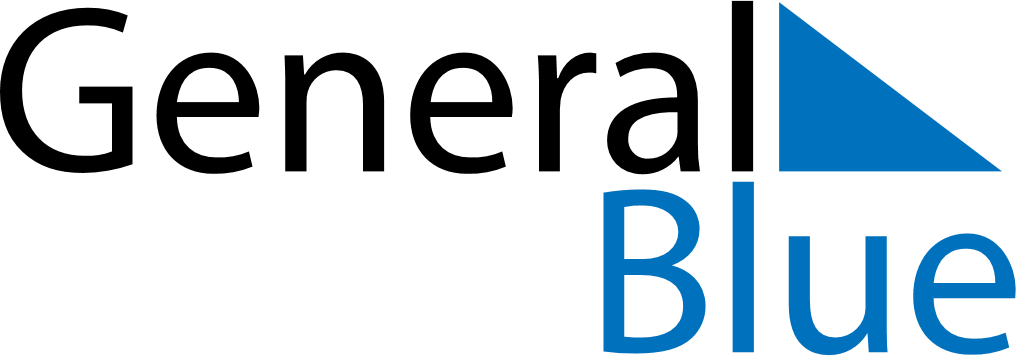 July 2023July 2023July 2023PeruPeruSUNMONTUEWEDTHUFRISAT1234567891011121314151617181920212223242526272829Independence DayIndependence Day3031